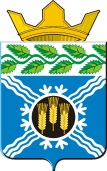 АДМИНИСТРАЦИЯКРАПИВИНСКОГО МУНИЦИПАЛЬНОГО РАЙОНАПОСТАНОВЛЕНИЕот 14.11.2016 г. №816пгт. КрапивинскийО внесении изменений в постановление администрации Крапивинского муниципального района от 08.11.2013 г. №1627 «Об утверждении муниципальной программы «Управление муниципальными финансами Крапивинского муниципального района» на 2014 - 2018 годы»1. Внести в постановление администрации Крапивинского муниципального района от 08.11.2013 г. №1627 «Об утверждении муниципальной программы «Управление муниципальными финансами  Крапивинского муниципального района» на 2014 - 2018 годы» (в редакции постановлений администрации Крапивинского муниципального района от 05.11.2014 №1547, от 27.01.2015 №79, от 26.10.2015 №1118, от 30.12.2015 №1342) следующие изменения:1.1. В заголовке, пункте 1 цифры «2014-2018» заменить цифрами «2014-2019».1.2. В муниципальной программе Крапивинского муниципального района «Управление муниципальными финансами  Крапивинского муниципального района» на 2014 - 2018 годы (далее - муниципальная программа), утвержденной постановлением:1.2.1. В заголовке цифры «2014-2018» заменить цифрами «2014-2019».1.2.2. В паспорте муниципальной программы:1.2.2.1. В заголовке, графе 2 позиции «Наименование муниципальной программы», графе 2 позиции «Срок реализации муниципальной программы» цифры «2014-2018» заменить цифрами «2014-2019».1.2.2.2. В графе 2 позицию «Исполнители муниципальной программы» дополнить словами «администрации городских и сельских поселений»1.2.2.2. Позицию «Объемы и источники финансирования муниципальной программы в целом и с разбивкой по годам ее реализации» изложить в следующей редакции: «»1.2.3. Разделы 4-5 изложить в новой редакции согласно приложению к настоящему постановлению.2. Обеспечить размещение настоящего постановления на официальном сайте администрации Крапивинского муниципального района в информационно-телекоммуникационной сети «Интернет».3. Настоящее постановление вступает в силу со дня опубликования на официальном сайте администрации Крапивинского муниципального района в информационно-телекоммуникационной сети «Интернет», за исключением положений, для которых настоящим пунктом установлены иные сроки вступления в силу.Положения паспорта муниципальной программы, раздела 4 текстовой части муниципальной программы в части ресурсного обеспечения на 2017-2019 годы, раздела 5 текстовой части муниципальной программы в части плановых значений целевого показателя (индикатора) на 2017-2019 годы (в редакции настоящего постановления) применяются к правоотношениям, возникающим при составлении и исполнении бюджета района на 2017 год и на плановый период 2018 и 2019 годов.4. Контроль за исполнением постановления возложить на первого заместителя главы Крапивинского муниципального района Т.И. Климину.ГлаваКрапивинского муниципального районаТ.Х. Биккулов4. Ресурсное обеспечение реализации муниципальной программы5. Сведения о планируемых значениях целевых показателей (индикаторов) муниципальной программы (по годам реализации муниципальной программы)Объемы и источники финансирования муниципальной программы в целом и с разбивкой по годам её реализацииОбъем бюджетных ассигнований на реализацию муниципальной  программы составляет 395947,2 тыс. руб., в т. ч. по годам:-2014год-96630,7тыс. руб.-2015год-79216,2тыс.руб.-2016год-63365,9тыс.руб.-2017год-53153,8тыс.руб.-2018год-52255,8тыс.руб.-2019год-51324,8тыс.руб.из них:средства местного бюджета-381617,4 тыс. руб., в том числе по годам:-2014год-94295,7тыс.руб.-2015год-75480,6тыс.руб.-2016год-61041,9тыс.руб.-2017год-51169,4тыс.руб.-2018год-50277,4тыс.руб.-2019год-49352,4тыс.руб.иные не запрещенные законодательством источники-14329,8тыс. руб., в том числе по годам:-2014год-2335,0тыс.руб.-2015год-3735,6тыс.руб.-2016год-2324,0тыс.руб.-2017год-1984,4тыс.руб.-2018год-1978,4тыс.руб.-2019год-1972,4тыс.руб.средства федерального бюджета-5227,9. руб., в том числе по годам:-2015год-1258,6тыс.руб.-2016год-1097,0тыс.руб.-2017год-957,4тыс.руб.-2018год-957,4тыс.руб.-2019год-957,4тыс.руб.средства областного бюджета-9102,0 тыс. руб., в том числе по годам:-2014год-2335,0тыс.руб.-2015год-2477,0тыс.руб.-2016год-1227,0тыс.руб.-2017год-1027,0тыс.руб.-2018год-1021,0тыс.руб.-2019год-1015,0тыс.руб.№№ п\пНаименованиемуниципальнойпрограммы,подпрограммы,мероприятияИсточник финансированияОбъем финансовых ресурсов, тыс. рублейОбъем финансовых ресурсов, тыс. рублейОбъем финансовых ресурсов, тыс. рублейОбъем финансовых ресурсов, тыс. рублейОбъем финансовых ресурсов, тыс. рублей№№ п\пНаименованиемуниципальнойпрограммы,подпрограммы,мероприятияИсточник финансирования2014год2015год2016год2017год2018год2019год123456789Муниципальная  программа «Управление муниципальными финансами Крапивинского муниципального района» на 2014-2019 годыВсего:96630,779216,263365,953153,852255,851324,8Муниципальная  программа «Управление муниципальными финансами Крапивинского муниципального района» на 2014-2019 годыместный бюджет94295,775480,661041,951169,450227,449352,4Муниципальная  программа «Управление муниципальными финансами Крапивинского муниципального района» на 2014-2019 годыиные не запрещенные законодательством источники:2335,03735,62324,01984,41978,41972,4Муниципальная  программа «Управление муниципальными финансами Крапивинского муниципального района» на 2014-2019 годыфедеральный бюджет01258,61097,0957,4957,4957,4Муниципальная  программа «Управление муниципальными финансами Крапивинского муниципального района» на 2014-2019 годыобластной бюджет2335,02477,01227,01027,01021,01015,01Подпрограмма: Обеспечение сбалансированности и устойчивости бюджетной системы  Крапивинского муниципального района»Всего:96153,779029,563265,953053,852155,851224,81Подпрограмма: Обеспечение сбалансированности и устойчивости бюджетной системы  Крапивинского муниципального района»местный бюджет93818,775293,960941,951069,450177,449252,41Подпрограмма: Обеспечение сбалансированности и устойчивости бюджетной системы  Крапивинского муниципального района»иные не запрещенные законодательством источники:2335,03735,62324,01984,41978,41972,41Подпрограмма: Обеспечение сбалансированности и устойчивости бюджетной системы  Крапивинского муниципального района»федеральный бюджет01258,61097,0957,4957,4957,41Подпрограмма: Обеспечение сбалансированности и устойчивости бюджетной системы  Крапивинского муниципального района»областной бюджет2335,02477,01227,01027,01021,01015,01.3 Мероприятие : Выравнивание бюджетной обеспеченности городских и сельских поселенийВсего:93818,771520,357261,947059,446167,445242,41.3 Мероприятие : Выравнивание бюджетной обеспеченности городских и сельских поселенийместный бюджет93818,771520,357261,947059,446167,445242,41.4Мероприятие: Осуществление органами местного самоуправления муниципальных районов полномочий органов государственной власти Кемеровской области по расчету и предоставлению дотаций бюджетам поселений за счет средств областного бюджетаВсего:2335,02477,01227,01027,01021,01015,01.4Мероприятие: Осуществление органами местного самоуправления муниципальных районов полномочий органов государственной власти Кемеровской области по расчету и предоставлению дотаций бюджетам поселений за счет средств областного бюджетаиные не запрещенные законодательством источники:2335,02477,01227,01027,01021,01015,01.4Мероприятие: Осуществление органами местного самоуправления муниципальных районов полномочий органов государственной власти Кемеровской области по расчету и предоставлению дотаций бюджетам поселений за счет средств областного бюджетаобластной бюджет2335,02477,01227,01027,01021,01015,01.5Мероприятие:Осуществление первичного воинского учета на территории, где отсутствует военный комиссариатВсего:01258,61097,0957,4957,4957,41.5Мероприятие:Осуществление первичного воинского учета на территории, где отсутствует военный комиссариатиные не запрещенные законодательством источники:1258,61097,0957,4957,4957,41.5Мероприятие:Осуществление первичного воинского учета на территории, где отсутствует военный комиссариатфедеральный бюджет01258,61097,0957,4957,4957,41.6Мероприятие: Прочие межбюджетные трансферты общего характера бюджетам поселенийВсего:03773,63680,04010,04010,04010,01.6Мероприятие: Прочие межбюджетные трансферты общего характера бюджетам поселенийместный бюджет03773,63680,04010,04010,04010,01.7Подпрограмма:Обеспечение эффективного управления муниципальным долгом Крапивинского муниципального района.Всего:477,0186,7100,0100,0100,0100,01.7Подпрограмма:Обеспечение эффективного управления муниципальным долгом Крапивинского муниципального района.местный бюджет477,0186,7100,0100,0100,0100,01.8Мероприятие:Процентные платежи по муниципальному долгу Крапивинского муниципального района.Всего:477,0186,7100,0100,0100,0100,01.8Мероприятие:Процентные платежи по муниципальному долгу Крапивинского муниципального района.местный бюджет477,0186,7100,0100,0100,0100,0№ п/п№ п/пНаименование муниципальной программы, подпрограммы, основного мероприятия, мероприятияНаименование целевого показателя (индикатора)Наименование целевого показателя (индикатора)Единица измеренияЕдиница измеренияПлановое значение целевого показателя (индикатора)Плановое значение целевого показателя (индикатора)Плановое значение целевого показателя (индикатора)Плановое значение целевого показателя (индикатора)Плановое значение целевого показателя (индикатора)Плановое значение целевого показателя (индикатора)Плановое значение целевого показателя (индикатора)Плановое значение целевого показателя (индикатора)Плановое значение целевого показателя (индикатора)Плановое значение целевого показателя (индикатора)№ п/п№ п/пНаименование муниципальной программы, подпрограммы, основного мероприятия, мероприятияНаименование целевого показателя (индикатора)Наименование целевого показателя (индикатора)Единица измеренияЕдиница измерения2014 год2014 год2015 год2015 год2016 год2016 год2017 год2017 год2018 год2019 год2019 год12234455667788991010Муниципальная программа «Управление муниципальными финансами Крапивинского муниципального района» на 2014-2019 годыМуниципальная программа «Управление муниципальными финансами Крапивинского муниципального района» на 2014-2019 годыОценка эффективности муниципальной программыкоэффициенткоэффициент0,800,800,850,850,900,900,900,900,900,900,900,901.Подпрограмма «Обеспечение сбалансированности и устойчивости бюджетной системы  Крапивинского муниципального района»Подпрограмма «Обеспечение сбалансированности и устойчивости бюджетной системы  Крапивинского муниципального района»1.1.Мероприятие: Разработка и реализация мероприятий по повышению поступлений налоговых и неналоговых доходов, сокращению недоимки по уплате налогов, сборов и иных обязательных платежей в бюджет Крапивинского муниципального районаМероприятие: Разработка и реализация мероприятий по повышению поступлений налоговых и неналоговых доходов, сокращению недоимки по уплате налогов, сборов и иных обязательных платежей в бюджет Крапивинского муниципального районаТемп роста объема налоговых и неналоговых доходов бюджета Крапивинского муниципального района (ОС3)%%≥ 100≥ 100≥ 105≥ 105≥ 106≥ 106≥ 107≥ 107≥ 107≥ 107≥ 107≥ 1071.2.Мероприятие:          Проведение оценки эффективности налоговых льгот, установленных нормативными правовыми актами Крапивинского муниципального района с целью выявления неэффективных налоговых льгот по местным налогамМероприятие:          Проведение оценки эффективности налоговых льгот, установленных нормативными правовыми актами Крапивинского муниципального района с целью выявления неэффективных налоговых льгот по местным налогамДоля выпадающих доходов бюджета Крапивинского муниципального района (ОС4)%%≤ 5≤ 5≤ 4,9≤ 4,9≤ 4,8≤ 4,8≤ 4,7≤ 4,7≤4,7≤4,7≤4,7≤4,71.3.Мероприятие: Выравнивание бюджетной обеспеченности поселенийМероприятие: Выравнивание бюджетной обеспеченности поселенийКритерии выравнивания финансовых возможностей поселений в расчете на 1 жителя (ОС6)РублейРублей≥ 44,0≥ 44,0≥ 47,0≥ 47,0≥ 50,0≥ 50,0≥ 50,0≥ 50,0≥ 50,0≥ 50,0≥ 50,0≥ 50,01.4.Мероприятие: Осуществление органами местного самоуправления муниципальных районов полномочий органов государственной власти Кемеровской области по расчету и предоставлению дотаций бюджетам поселений за счет средств областного бюджетаМероприятие: Осуществление органами местного самоуправления муниципальных районов полномочий органов государственной власти Кемеровской области по расчету и предоставлению дотаций бюджетам поселений за счет средств областного бюджетаКритерии выравнивания финансовых возможностей поселений, входящих в состав муниципальных районов, в расчете на 1 жителя (ОС8)РублейРублей≥ 44,0≥ 44,0≥ 47,0≥ 47,0≥ 50,0≥ 50,0≥ 50,0≥ 50,0≥ 50,0≥ 50,0≥ 50,0≥ 50,01.5.Мероприятие: осуществление первичного воинского учета на территории, где отсутствует военный комиссариатМероприятие: осуществление первичного воинского учета на территории, где отсутствует военный комиссариатОтношение объема перечисленной субвенции   к запланированным  (П-показатель), процентов%%≥ 100≥ 100≥ 100≥ 100≥ 100≥ 100≥ 100≥ 100≥ 100≥ 1001.6.Мероприятие: Прочие межбюджетные трансферты общего характера бюджетам поселенийМероприятие: Прочие межбюджетные трансферты общего характера бюджетам поселенийОтношение объема перечисленных прочих межбюджетных трансфертов   к запланированным  (П-показатель), процентов  %%≥ 80≥ 80≥ 80≥ 80≥ 80≥ 80≥ 80≥ 80≥ 80≥ 802.Подпрограмма «Создание условий для повышения эффективности расходов бюджета Крапивинского муниципального района»Подпрограмма «Создание условий для повышения эффективности расходов бюджета Крапивинского муниципального района»2.1. Мероприятие:                Охват муниципальными программами  Крапивинского муниципального района преимущественно всех сфер деятельности органов исполнительной власти и, соответственно, большей части бюджетных ассигнований, других материальных ресурсов, находящихся в управлении Мероприятие:                Охват муниципальными программами  Крапивинского муниципального района преимущественно всех сфер деятельности органов исполнительной власти и, соответственно, большей части бюджетных ассигнований, других материальных ресурсов, находящихся в управленииУдельный вес расходов бюджета Крапивинского муниципального района, формируемых в рамках программ (ПЭ1)%%≥ 70≥ 70≥ 90≥ 90≥ 90≥ 90≥ 90≥ 90≥ 90≥ 90≥ 90≥ 902.2.Мероприятие:              Выявление резервов и перераспределение бюджетных средств в пользу приоритетных направлений и проектов, прежде всего обеспечивающих решение поставленных в указах Президента Российской Федерации от 07.05.2012 задач и создающих условия для экономического ростаМероприятие:              Выявление резервов и перераспределение бюджетных средств в пользу приоритетных направлений и проектов, прежде всего обеспечивающих решение поставленных в указах Президента Российской Федерации от 07.05.2012 задач и создающих условия для экономического ростаДоля расходов бюджета Крапивинского муниципального района, направленная на поддержку и развитие социальной сферы (ПЭ2)%%≥ 50≥ 50≥ 50≥ 50≥ 50≥ 50≥ 50≥ 50≥ 50≥ 50≥ 50≥ 502.3.Мероприятие:         Контроль за наличием и состоянием просроченной кредиторской задолженности органов исполнительной власти Крапивинского муниципального района и подведомственных им учреждений, принятие мер, способствующих снижению накопленной просроченной задолженностиМероприятие:         Контроль за наличием и состоянием просроченной кредиторской задолженности органов исполнительной власти Крапивинского муниципального района и подведомственных им учреждений, принятие мер, способствующих снижению накопленной просроченной задолженностиОтношение объема просроченной кредиторской задолженности Крапивинского муниципального района к расходам бюджета (ПЭ3)%%≤ 0,15≤ 0,15≤ 0,14≤ 0,14≤ 0,13≤ 0,13≤ 0,12≤ 0,12≤ 0,12≤ 0,12≤ 0,12≤ 0,123.Подпрограмма  «Управление муниципальным долгом Крапивинского муниципального района»Подпрограмма  «Управление муниципальным долгом Крапивинского муниципального района»3.1. Мероприятие:   Обеспечение оптимальной долговой нагрузки на бюджет Крапивинского муниципального района Мероприятие:   Обеспечение оптимальной долговой нагрузки на бюджет Крапивинского муниципального районаОтношение муниципального долга Крапивинского муниципального района к доходам бюджета без учета объема безвозмездных поступлений  (УМД 1)%%< 80< 80<80<80<75<75<75<75<75<75<75<753.1. Мероприятие:   Обеспечение оптимальной долговой нагрузки на бюджет Крапивинского муниципального района Мероприятие:   Обеспечение оптимальной долговой нагрузки на бюджет Крапивинского муниципального районаДоля просроченной задолженности по долговым обязательствам Крапивинского муниципального района (УМД2)%%0000000000003.2.Мероприятие:  Процентные платежи по муниципальному  долгу Крапивинского муниципального районаМероприятие:  Процентные платежи по муниципальному  долгу Крапивинского муниципального районаДоля расходов на обслуживание муниципального долга Крапивинского муниципального района (УМД4)%%<3,5<3,5<3,4<3,4<3,3<3,3<3,2<3,2<3,2<3,2<3,2<3,24.Подпрограмма «Повышение прозрачности и открытости бюджетного процесса Крапивинского муниципального района»Подпрограмма «Повышение прозрачности и открытости бюджетного процесса Крапивинского муниципального района»4.1. Мероприятие: Размещение на сайте администрации Крапивинского муниципального района  информации об исполнении   бюджета района, динамики исполнения  бюджета, динамики и структуры муниципального долга Крапивинского муниципального района Мероприятие: Размещение на сайте администрации Крапивинского муниципального района  информации об исполнении   бюджета района, динамики исполнения  бюджета, динамики и структуры муниципального долга Крапивинского муниципального районаРазмещение показателей на каждое первое число месяца: доходов и расходов бюджета Крапивинского муниципального района в динамике; исполнения бюджета Крапивинского муниципального района; муниципальных программ Крапивинского муниципального района; структуры и динамики муниципального долга Крапивинского муниципального района, (ПП1), да/нетда/нетда/нетдададададададададададада